Lekcja nr 2Angażuj się / EksplorujZadanie ucznia (identyczne z tym w ulotce dla ucznia).Weź tablet lub smartfon, zeskanuj kod QR i odpowiedz na poniższe pytania: lub na komputerze użyj tego adresu URL: https://www.geogebra.org/m/kqn5ykqq 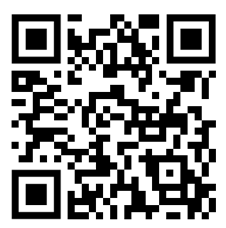 Spróbuj rozwiązać zagadkę, połącz kolorowe kropki z elementami układanki. Jeśli masz ochotę podjąć wyzwanie, wypróbuj ustawienie trudne.Możemy myśleć o elementach układanki jak o małych nomogramach. Korzystając z tego punktu widzenia, wyjaśnij, w jaki sposób wartości wejściowe i wyjściowe łączą się, gdy układamy elementy układanki w jednej linii.W tym ćwiczeniu uczniowie poprzez zabawę rozwiązują zagadki, odkrywają, w jaki sposób ułożone w kolejności nomogramy mogą odwzorowywać punkt danego koloru na inny punkt.Nauczyciel przedstawia zadanie i pozwala uczniom zapoznać się z apletem. Jeśli to konieczne, nauczyciel może wyjaśnić, czego oczekuje się od uczniów podczas wykonywania ćwiczeń. Na koniec tej fazy nauczyciel omawia różne odpowiedzi, których uczniowie udzielili podczas dyskursu w klasie.Sugerowane narzędzia/materiały: TabletSzacowany czas trwania: 30 minutWyjaśnij/RozszerzZadanie ucznia (identyczne z tym w ulotce dla ucznia).Weź tablet lub smartfon, zeskanuj kod QR i odpowiedz na poniższe pytania: Lub na komputerze użyj tego adresu URL: https://www.geogebra.org/m/fxhvnnhp 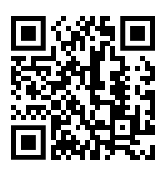 Znajdź funkcję liniową  taką, by  była podaną funkcją. 
Sprawdź swoją odpowiedź za pomocą nomogramu.Wyjaśnij, w jaki sposób nomogram informuje Cię, czy Twoje rozwiązanie jest prawidłowe.W tym ćwiczeniu uczniowie poszerzają swoje pojęcie o składaniu funkcji za pomocą nomogramów. Odkryją, że złożenie dwóch funkcji można przedstawić za pomocą dwóch nomogramów składających się na nomogram o jednej funkcji, czyli złożenie daje jedną funkcję.Na koniec tej fazy nauczyciel omawia różne odpowiedzi, których uczniowie udzielili podczas dyskursu w klasie.Sugerowane narzędzia/materiały: tabletSzacowany czas trwania: 20 minutScenariusz lekcjiModuł:Nomogramy Nomogramy Nomogramy Nomogramy Godziny nauczania:50 minut50 minut50 minut50 minutPoziom klasy/przedział wiekowy:Klasa 10-12Klasa 10-12Klasa 10-12Klasa 10-12Krótki opis:W tej lekcji nomogramy zostaną przyjęte jako model składania funkcji. Najpierw używamy ucieleśnionego projektu opartego na percepcji, aby rozwiązać zagadki. Następnie matematyzujemy to jako złożenie funkcji. Następnie przechodzimy do powiązania pomiędzy kompozycjami funkcji (wzorami) i nomogramami.W tej lekcji nomogramy zostaną przyjęte jako model składania funkcji. Najpierw używamy ucieleśnionego projektu opartego na percepcji, aby rozwiązać zagadki. Następnie matematyzujemy to jako złożenie funkcji. Następnie przechodzimy do powiązania pomiędzy kompozycjami funkcji (wzorami) i nomogramami.W tej lekcji nomogramy zostaną przyjęte jako model składania funkcji. Najpierw używamy ucieleśnionego projektu opartego na percepcji, aby rozwiązać zagadki. Następnie matematyzujemy to jako złożenie funkcji. Następnie przechodzimy do powiązania pomiędzy kompozycjami funkcji (wzorami) i nomogramami.W tej lekcji nomogramy zostaną przyjęte jako model składania funkcji. Najpierw używamy ucieleśnionego projektu opartego na percepcji, aby rozwiązać zagadki. Następnie matematyzujemy to jako złożenie funkcji. Następnie przechodzimy do powiązania pomiędzy kompozycjami funkcji (wzorami) i nomogramami.Zasady projektowania:BadanieZasady projektowania:SytuacyjnośćZasady projektowania:Narzedzia cyfroweZasady projektowania:UcieleśnienieMyślenie na temat funkcji:Wejście – WyjścieMyślenie na temat funkcji:WspółzmiennośćMyślenie na temat funkcji:PrzyporządkowanieMyślenie na temat funkcji:ObiektCele:Uczeń potrafi wyjaśnić, w jaki sposób nomogramy ułożone sekwencyjnie tworzą model złożenia funkcji.Uczeń potrafi wyjaśnić, w jaki sposób nomogramy ułożone sekwencyjnie tworzą model złożenia funkcji.Uczeń potrafi wyjaśnić, w jaki sposób nomogramy ułożone sekwencyjnie tworzą model złożenia funkcji.Uczeń potrafi wyjaśnić, w jaki sposób nomogramy ułożone sekwencyjnie tworzą model złożenia funkcji.Zajęcia